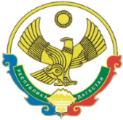 АДМИНИСТРАЦИЯ СЕЛЬСКОГО ПОСЕЛЕНИЯ «СЕЛЬСОВЕТ УЗДАЛРОСИНСКИЙ» РЕСПУБЛИКИ ДАГЕСТАН                                Республика Дагестан , Хунзахский район, с.Уздалросо        « ___ » ___ 2022г.                                                    с.Уздалросо ПОСТАНОВЛЕНИЕ №            О внесении изменений ошибочно добавленных в систему ФИАС почтовых адресов объектам на территории Российской Федерации,  Республика Дагестан, муниципальный район Хунзахский, сельское поселение, сельсовет Уздалросинский, село Уздалросо   в соответствии со статьей 14 Федерального Закона от 06.10.2003г., №131 –ФЗ «Об общих принципах организаций местного самоуправления в Российской Федерации», Постановлением Правительства РФ от 19.11.2014г. №1221 «Об утверждении Правил присвоения , изменения и аннулирования адресов» решением Собрания депутатов сельского поселения «Сельсовет  Уздалросинский» от 14.12.2016г. №8 «О внесении изменений и удалении ошибочно введенных почтовых адресов объектам адресации на территории Российской Федерации,  Республики Дагестан, муниципальный район Хунзахский, сельское поселение, сельсовет Уздалросинский, село Уздалросо.Постановляю: Изменить, переименовать название улицы, на территории Российской Федерации, Республика Дагестан, муниципальный район Хунзахский, сельское поселение, сельсовет Уздалросинский, село Кахикал, улица Гасана Мирзоева на Шамиля Алибегова.Контроль настоящего постановления оставляю за собой.Глава МО СП«Сельсовет Уздалросинский»                                      О.Исаев                                  